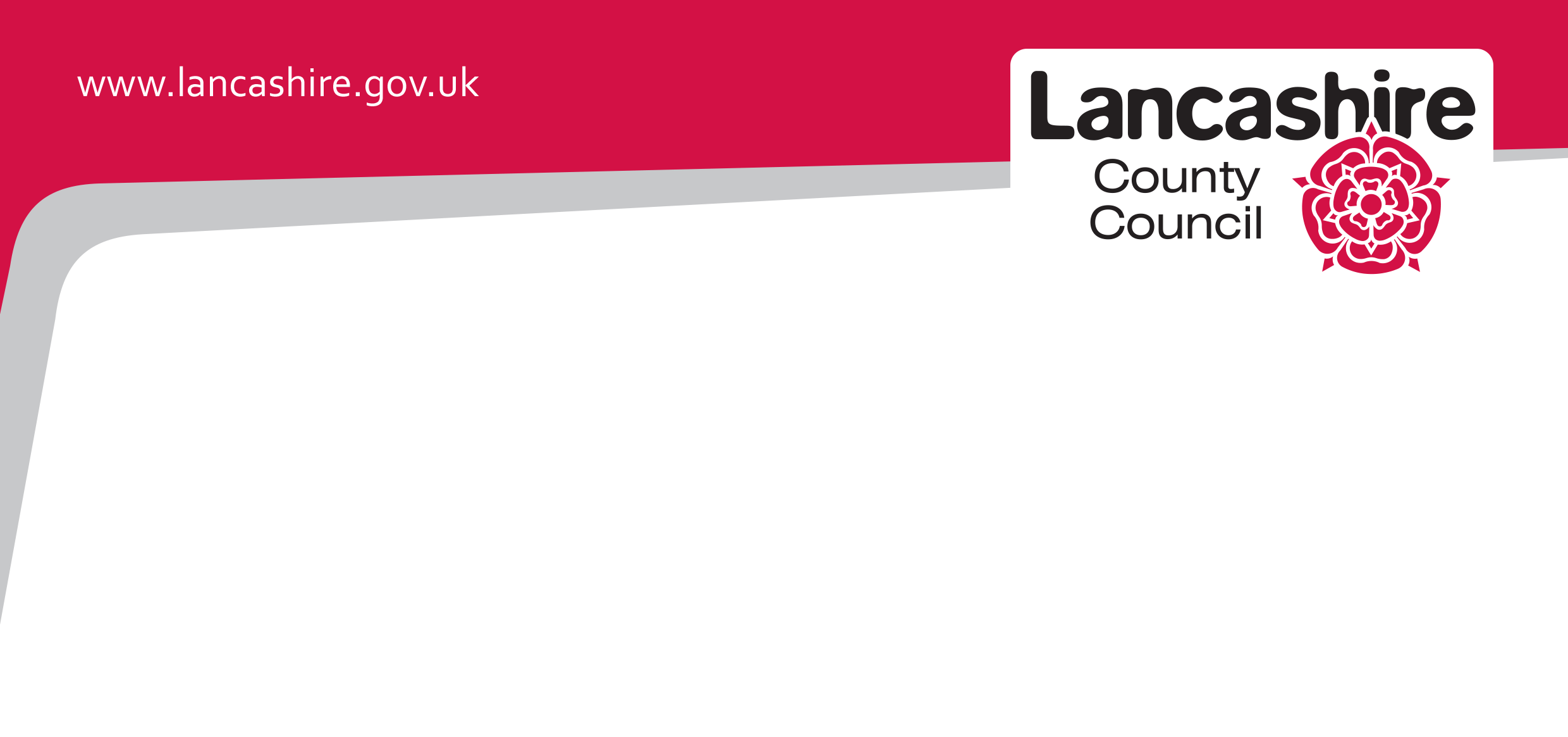 THE LANCASHIRE PERMIT SCHEME FOR ROAD & STREET ACTIVITIESCONSULTATION QUESTIONNAIREPlease complete and return along with any additional comments to the addresses below.  This must be before Friday 20th June 2014 at 5pm.Electronically via email to: permitconsultationreplies@lancashire.gov.ukBy post to:	Michael WhiteLancashire County CouncilHighway Regulation & Inspection Team, Room D8PO Box 100County HallPrestonPR1 0LDPart 1 - Information about youName:		_____________________________________________________________Address:	_______________________________________________________________________________________________________________________________Post Code:	_____________________________________________________________Email:		_____________________________________________________________Company Name orOrganisation (if applicable):	____________________________________________________________Please tick one box from the list below that best describes you/your company or organisation:If you are responding on behalf of an organisation or interested group, how many members do you have and how did you obtain the views of your members?	___________________________________________________________If you would like your response or personal details to be treated confidential, please explain why:__________________________________________________________________Part 2 - Your Comments(If you are completing a paper copy of this questionnaire please continue onto a separate sheet of paper if there is insufficient room for your response). Thank you for taking time to complete this questionnaire, which should be returned to the addresses below: -Electronically via email to: permitconsultationreplies@lancashire.gov.ukBy post to:	Michael WhiteLancashire County CouncilHighway Regulation & Inspection Team, Room D8PO Box 100County HallPrestonPR1 0LDThe consultation closes Friday 20th June 2014 at 5pmUtilitySmall to Medium Enterprise (up to 50 employees)Large CompanyRepresentation Organisation (e.g. Disability Charity)Trade UnionInterest GroupLocal GovernmentCentral GovernmentEmergency ServicesMember of the PublicOther (Please describe)_______________________________________________________________Q1Do you consider that the Lancashire Permit Scheme for Road & Street Activities is suited to the needs of Lancashire?  If no please explain why not:___________________________________________________YESNOPlease explain your reasons or add any additional comments you wish to make:____________________________________________________________________________________________________Q2Do you think the Lancashire Permit Scheme reflects the requirements of the Statutory Guidance for Permits?YESNOPlease explain your reasons or add any additional comments you wish to make:______________________________________________________________________________________________________Q3Do you think the Lancashire Permit Scheme reflects the requirements of the Code of Practice for Permits? If you have answered ‘No’ please explain in what area the Lancashire Permit Scheme does not reflect the requirements of the Code of Practice for Permits:______________________________________________________________________________________________________YESNOPlease explain your reasons or add any additional comments you wish to make:____________________________________________________________________________________________________Q4Do you think the Lancashire Permit Scheme accurately reflects the requirements of the Traffic Management Permits Scheme (England) Regulations 2007?If you have answered ‘No’ please explain in what area the Lancashire Permit Scheme does not reflect the requirements of the Code of Practice for Permits:____________________________________________________________________________________________________YESNOPlease explain your reasons or add any additional comments you wish to make:_____________________________________________________________________________________________________Q5Do you understand what conditions may be applied in granting a permit?YESNOPlease explain your reasons or add any additional comments you wish to make:______________________________________________________________________________________________________Q6Are the sanctions for working without a valid permit and for breaching permit conditions clearly identified? YESNOPlease explain your reasons or add any additional comments you wish to make:______________________________________________________________________________________________________Q7Do you think that the monitoring proposed for the scheme is adequate?YESNOPlease explain your reasons or add any additional comments you wish to make:______________________________________________________________________________________________________Q8Are there any aspects of the Lancashire Permit Scheme that require further clarification?YESNOPlease explain your reasons or add any additional comments you wish to make:______________________________________________________________________________________________________Q9Do you have any suggestions for improving the Lancashire Permit Scheme?YESNOPlease explain your reasons or add any additional comments you wish to make:______________________________________________________________________________________________________Q10Do you have any other comments on the Lancashire Permit Scheme?______________________________________________________________________________________________________Q11Do you understand what Incentives and discounts may be applied?YESNOPlease explain your reasons or add any additional comments you wish to make:______________________________________________________________________________________________________